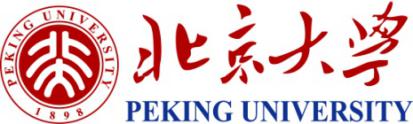 北京大学国学史鉴与变革创新企业家研修班课程总览国学智慧博大精深，中国企业的发展在运用现代管理理念的同时，更要借鉴领悟东方传统哲学智慧的伟大力量。半部《论语》知天下，半部《论语》治天下；孔子的中庸之道、老子的无为而治、孙子的不战而胜；将中华五千年博大精深的传统文化与西方现代理念有机结合，是中国未来发展的基础。北京大学自“五四”以来，废旧立新的同时又秉承传袭了太学、国子监之五千年中国文化之底蕴，以俯瞰东西方文化的全新视角，探讨智道、人道、商道，成功的非“常”之道；北京大学在“实现中华民族伟大复兴的中国梦”的征途中，将不断地为中国传统文化注入时代内涵，带领企业家研读学术经典，融通中外管理艺术，总结经济发展理论，汇聚企业经营智慧，由此培养学员建立全新的现代商业思维方式，构建崭新的经营视角，为新时代培训出卓越的企业领导。核心课程模块一：国学精髓
何谓国学
国学精髓模块二：儒家思想
《论语》、《孟子》、《大学》、《中庸》、《五经》模块三：史学
从历史学管理君相关系中国古代人才选拔 
领袖之道模块四：道家思想
《道德经》精读
庄子哲学思想
易经与现代企业管理
识人用人智慧模块五：诸子百家
《孙子兵法》与企业经营之道
《鬼谷子》的谋略与纵横术
法家管理智慧
模块六：创新变革
经营变革与管理创新
企业家的自主创新精神
企业竞争战略
模块七：企业家精神
企业经营本质与价值观
价值创造，利益平衡，永续经营
中西文化精神与企业领导者心智模式建立                                                                                           毛泽东思想与领军之道模块八、跨界整合
企业国际化的机遇与挑战
新兴经济体的发展机会
产业融合与资源整合
课外讲座与活动课程： 
中医文化的哲学智慧
拓展课程【部分授课教授】阎步克  北京大学历史系教授，教育部长江学者特聘教授。邓小南  北京大学历史学系教授，北京大学人文社会科学研究院长。朱孝远  北京大学历史学系教授，国家级精品课程主讲老师。徐 健    北京大学历史学系教授，赵冬梅  北京大学历史学系教授。周建波  北京大学经济学院教授，中国经济思想史学会副会长。楼宇烈  北京大学哲学系、宗教学系教授，北京大学宗教研究所所长。杨立华  北京大学哲学系教授，北京大学哲学系副主任。王守常  北京大学哲学系教授，北京大学中国哲学与文化研究所副所长。王逸舟  北京大学国际关系学院副院长、教授。  薛国安  国防大学战略教研部原副主任，教授。王晓毅  清华大学历史系教授。谷振诣  中国青年政治学院教授。赵玉平  北京邮电大学管理学教授，《央视百家讲坛》主讲嘉宾。刘国镔  北京市盈科律师事务所合伙人、律师。朱 雍   自由职业。朱 锋    南开大学历史文化学院教授。张国刚  清华大学历史系教授。张建君  北京大学光华管理学院教授。曹和平  北京大学经济学院教授。江  英  中国军事科学院研究员，大校军衔。【招生对象】    各行业民企董事长、总经理及高层管理人员等。本课程不招收党政机关、国有企事业单位人员参加或旁听。【研修安排】培训时间：14个月，每两个月确定一个周末授课2天招生人数：20人培训地点：北京大学【学业证书】参加全部课程学习者，由北京大学颁发《北京大学国学史鉴与变革创新研修班》结业证书，证书统一编号，加盖北京大学公章。【报名流程】  1. 培训学费：98000元/人，由北京大学统一收取，并给学员开具中央非税收入统一票据，交通费、食宿费自理。请学员将培训学费统一汇到北京大学指定账户：（汇款完毕请回传汇款底单）
           收款单位：北京大学
           帐  号：0200004509089131151
           开户行：工商银行北京海淀西区支行           备  注：历史学系国学史鉴与变革创新班
2. 报名时需要1寸、2寸免冠白底彩色照片各2张（请在背面写上名字）。3. 报到入学时主办院系与学员签订《北京大学社会招生非学历继续教育培训项目协议书》。
联系方式：地  址：北京市海淀区颐和园路5号北京大学历史学系电  话：010-62717852联系人：杜老师北京大学国学史鉴与变革创新企业家研修班报 名 表姓   名性别性别性别年龄年龄年龄贴照片贴照片贴照片贴照片贴照片工作单位职位职位职位贴照片贴照片贴照片贴照片贴照片单位地址邮编邮编邮编贴照片贴照片贴照片贴照片贴照片固定电话传真传真传真传真贴照片贴照片贴照片贴照片贴照片手　　机E-mailE-mailE-mailE-mail身 份 证号  码教育背景毕业院校毕业院校毕业院校毕业院校学历与学位学历与学位学历与学位学历与学位学历与学位教育背景毕业时间毕业时间毕业时间毕业时间专业专业专业专业专业工作简历是否预定房间  □需要　           □不需要  □需要　           □不需要  □需要　           □不需要  □需要　           □不需要  □需要　           □不需要  □需要　           □不需要  □需要　           □不需要  □需要　           □不需要  □需要　           □不需要  □需要　           □不需要  □需要　           □不需要  □需要　           □不需要  □需要　           □不需要  □需要　           □不需要  □需要　           □不需要  □需要　           □不需要  □需要　           □不需要  □需要　           □不需要  □需要　           □不需要  □需要　           □不需要  □需要　           □不需要  □需要　           □不需要  □需要　           □不需要  □需要　           □不需要  □需要　           □不需要  □需要　           □不需要您的建议与要求：                                         申请人：      年    月    日您的建议与要求：                                         申请人：      年    月    日您的建议与要求：                                         申请人：      年    月    日您的建议与要求：                                         申请人：      年    月    日您的建议与要求：                                         申请人：      年    月    日您的建议与要求：                                         申请人：      年    月    日您的建议与要求：                                         申请人：      年    月    日您的建议与要求：                                         申请人：      年    月    日您的建议与要求：                                         申请人：      年    月    日您的建议与要求：                                         申请人：      年    月    日您的建议与要求：                                         申请人：      年    月    日您的建议与要求：                                         申请人：      年    月    日您的建议与要求：                                         申请人：      年    月    日您的建议与要求：                                         申请人：      年    月    日您的建议与要求：                                         申请人：      年    月    日您的建议与要求：                                         申请人：      年    月    日您的建议与要求：                                         申请人：      年    月    日您的建议与要求：                                         申请人：      年    月    日您的建议与要求：                                         申请人：      年    月    日您的建议与要求：                                         申请人：      年    月    日您的建议与要求：                                         申请人：      年    月    日您的建议与要求：                                         申请人：      年    月    日您的建议与要求：                                         申请人：      年    月    日您的建议与要求：                                         申请人：      年    月    日您的建议与要求：                                         申请人：      年    月    日您的建议与要求：                                         申请人：      年    月    日您的建议与要求：                                         申请人：      年    月    日